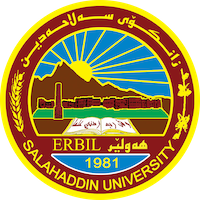 Academic Curriculum Vitae Personal Information:Full Name: Mohammed Sulaiman AbdullahAcademic Title: Assist . Professor 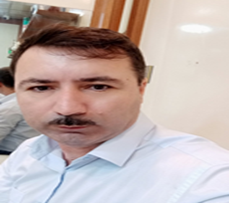 Email: (university email): mohammed.abdullah@su.edu.krdMobile: 009647504686486Education:1997 – 2001  :	BSc. in Agriculture, Salahaddin University – Erbil 2005 – 2007   :	MSc. in Poultry Breeding – Broiler Production, Salahaddin University – Erbil.2016-2020       :      Ph.D. in Poultry Breeding - Salahaddin University – Erbil.Employment:October 2008 – Till nowAssist. Professor  at Department of Animal Resource – College of Agricultural Engineering Sciences /Salahuddin University- Erbil .December 2001 – June 2003 Working in Erbil Poultry project which is private to produce egg production.Qualifications XL-state   , SPSS program , Microsoft wordKurdish language , Arabic language , English language Teaching experience:Poultry Breeding – Animal Breeding-   Bio-Statistics-   Experimental Design Research and publications- Productive Performance and Histological Assessment of Gastro  Intestinal Tract  of Broiler Chickens Resulting from two  Broiler Breeders  and their Reciprocal  Crosses . (MSc . thesis).Effect  of  feed restriction system on two  broiler  strains performance .Effect of acetic acid added to drinking water  of two broiler strains on performance and small intestine histological . Diyala Agricultural Sciences Journal, 6 ( 1 ) 1 – 8 ,2014.Effect of different periods of feed withdrawal before slaughtering in   two broiler strains on meat quality  . Journal Tikrit Univ. For Agri. Sci. Vol. ( 14 ) No.( 2 ) – 2014GENETIC AND NON GENETIC PARAMETERS FOR BODY WEIGHTS OF TWO IRAQI LOCAL CHICKNS.(2020). The Iraqi Journal of Agricultural Science, 51(1), pp.323-332..Effect of Age and Sex on some Physical and Chemical characteristics of Quail carcasses. International Journal of Engineering and Technology (IJET). Vol 11 No 4 Aug-Sep 2019.Estimation of Some Genetic Parameters for Body Weight and Egg Production Traits of Two Iraqi Chicken Lines .(2020).(Doctoral dissertation, Doctoral dissertation, Salahaddin University-Erbil).Estimation of Some Genetic Parameters for Body Weight and Egg Production Traits of Two Iraqi Chicken Lines  (Doctoral dissertation, Salahaddin University-Erbil).(2020).The reciprocal cross effect between local and commercial chickens on growth performance and estimating some genetic parameters.(2021). Kufa Journal for Agricultural Sciences, 13(1).Effect of a reciprocal cross between local and commercial chickens on hatchability and estimating some genetic parameters.(2022). Tikrit Journal for Agricultural Sciences, 22(1), pp.112-118.Conferences and courses attendedInternational Collaborative conference of Modern Agricultural Technology (ICCMAT-2023)  as a member in organizing  committeeFunding and academic awards List any bursaries, scholarships, travel grants or other sources of funding that you were awarded for research projects or to attend meetings or conferences.Professional memberships Syndicate Agriculture Engineering Kurdistan Professional Social Network Accounts:List your profile links of Google scholar , ReserchGate, LinkedIn, etc.https://scholar.google.com/citations?user=CZmASGgAAAAJ&hl=enhttps://www.linkedin.com/in/mohammed-sulaiman-68a58a123/https://www.researchgate.net/profile/Mohammed-Abdullah-99